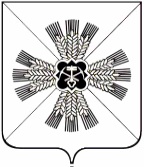 КЕМЕРОВСКАЯ ОБЛАСТЬАДМИНИСТРАЦИЯ ПРОМЫШЛЕННОВСКОГО МУНИЦИПАЛЬНОГО ОКРУГАПОСТАНОВЛЕНИЕот «18» августа 2022 г. № 1089-Ппгт. ПромышленнаяО внесении изменений в постановление администрации Промышленновского муниципального округа от 01.06.2020 № 920-П«О создании комиссии по предоставлению адресной материальной помощи гражданам и утверждении порядка предоставления адресной материальной помощи гражданам» (в редакции постановлений от03.07.2020 № 1049-П, от 17.07.2020 № 1134-П, от 09.04.2021 № 615-П,от 14.05.2021 № 824-П, от 03.06.2021 № 999-П/а, от 04.02.2022 № 127-П,от 02.03.2022 № 311-П, от 25.07.2022 № 1021/1-П)В связи с кадровыми изменениями:1. Внести изменения в постановление предоставления адресной материальной помощи гражданам утвержденный постановлением администрации Промышленновского муниципального округа от 01.06.2020 № 920-П «О создании комиссии по предоставлению адресной материальной помощи гражданам и утверждении порядка предоставления адресной материальной помощи гражданам» (в редакции постановлений от 03.07.2020 № 1049-П, от 17.07.2020 № 1134-П, от 09.04.2021 № 615-П, от 14.05.2021     № 824-П, от 03.06.2021 № 999-П/а, от 04.02.2022 № 127-П, от 02.03.2022      № 311-П, от 25.07.2022 № 1021/1-П) следующие изменения:1.1. Утвердить новый состав комиссии по предоставлению адресной материальной помощи гражданам, согласно приложению № 1 к настоящему постановлению.2. Настоящее постановление подлежит размещению на официальном сайте администрации Промышленновского муниципального округа в сети Интернет. 	3. Контроль за исполнением настоящего постановления возложить на заместителя    главы    Промышленновского    муниципального округа        Т.В. Мясоедову.4. Настоящее постановление вступает в силу со дня подписания.Исп. Е.М. Ванюшкинател. 7-40-42                                                                             Приложение № 1                                                                          к постановлениюадминистрации Промышленновского                                                                         муниципального округа                                                                         от 18.08.2022  № 1089-ПСостав комиссии по предоставлению адресной материальной помощи гражданам                               ГлаваПромышленновского муниципального округаС.А. ФедарюкПредседатель комиссииПредседатель комиссииПредседатель комиссииПредседатель комиссииМясоедоваТатьяна Васильевна -Заместитель главы Промышленновского муниципального округаЗаместитель главы Промышленновского муниципального округаЗаместитель главы Промышленновского муниципального округаЗаместители председателяЗаместители председателяЗаместители председателяЗаместители председателяКоровина Оксана Викторовна - начальник Управления социальной       защиты населения администрации Промышленновского муниципального округа начальник Управления социальной       защиты населения администрации Промышленновского муниципального округа начальник Управления социальной       защиты населения администрации Промышленновского муниципального округа Секретарь комиссииСекретарь комиссииСекретарь комиссииСекретарь комиссииВанюшкина Елена Михайловна -главный специалист администрации Промышленновского муниципального округаглавный специалист администрации Промышленновского муниципального округаглавный специалист администрации Промышленновского муниципального округаЧлены комиссииЧлены комиссииЧлены комиссииЧлены комиссииХасанова Светлана Сергеевна -начальник юридического отдела администрации Промышленновского муниципального округаначальник юридического отдела администрации Промышленновского муниципального округаначальник юридического отдела администрации Промышленновского муниципального округаОвсянникова Ирина Алексеевна -начальник финансового управления администрации Промышленновского муниципального округа (по согласованию)начальник финансового управления администрации Промышленновского муниципального округа (по согласованию)начальник финансового управления администрации Промышленновского муниципального округа (по согласованию)ОленбергЕлена Михайловна - директор муниципального бюджетного учреждения «Комплексный центр социального обслуживания населения»директор муниципального бюджетного учреждения «Комплексный центр социального обслуживания населения»директор муниципального бюджетного учреждения «Комплексный центр социального обслуживания населения»СеменоваСветлана Викторовна - председатель Промышленновского районного отделения Всероссийской общественной организации ветеранов (пенсионеров) войны, труда, вооруженных сил и правоохранительных органов (по согласованию)председатель Промышленновского районного отделения Всероссийской общественной организации ветеранов (пенсионеров) войны, труда, вооруженных сил и правоохранительных органов (по согласованию)председатель Промышленновского районного отделения Всероссийской общественной организации ветеранов (пенсионеров) войны, труда, вооруженных сил и правоохранительных органов (по согласованию)ШевелеваНаталья Васильевна - заместитель главного врача по клинико-экспертной работе ГБУЗ «Промышленновская районная больница» (по согласованию)заместитель главного врача по клинико-экспертной работе ГБУЗ «Промышленновская районная больница» (по согласованию)заместитель главного врача по клинико-экспертной работе ГБУЗ «Промышленновская районная больница» (по согласованию)Плетнев Игорь Алексеевич - дознаватель ОНДПР г. Ленинска-Кузнецкого и Промышленновского района УНДПР ГУ МЧС России по Кемеровской области (по согласованию)дознаватель ОНДПР г. Ленинска-Кузнецкого и Промышленновского района УНДПР ГУ МЧС России по Кемеровской области (по согласованию)дознаватель ОНДПР г. Ленинска-Кузнецкого и Промышленновского района УНДПР ГУ МЧС России по Кемеровской области (по согласованию)Начальник   территориального отдела Управления по жизнеобеспечению и строительству администрации Промышленновского муниципального округапо месту жительства заявителяпо месту жительства заявителяпо месту жительства заявителяЗаместитель главыЗаместитель главыПромышленновского муниципального округаПромышленновского муниципального округаТ.В. Мясоедова